Publicado en  el 10/07/2015 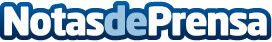 MAPFRE adquiere un edificio premium en la Plaza de la Independencia de MadridCon más de 12.000 metros cuadrados, se dedicará a alquiler de oficinasDatos de contacto:MAPFRENota de prensa publicada en: https://www.notasdeprensa.es/mapfre-adquiere-un-edificio-premium-en-la_1 Categorias: Inmobiliaria Seguros Oficinas http://www.notasdeprensa.es